Change of contact detailsIf the change of contact details applies to additional names, please complete a separate formResidential address  *1	A person authorised by the partnership or company.*2	The business address is shown on the public register of building service providers.  If no business address is given the residential address is taken to be the business address.*3	A work phone number is the only number that is made available to the public upon request.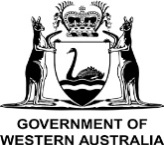 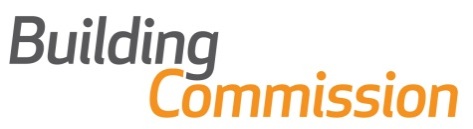 Level 1, 303 Sevenoaks Street,Cannington WA 6107 Locked Bag 14 Cloisters Square WA 6850 Telephone 1300 489 099 | Facsimile (08) 6251 1501www.buildingcommission.wa.gov.auPlease complete the following form to notify the Building Services Board your change of contact details. 
Post or fax the completed and signed form to the Building Commission or email the signed form to bclicensing@commerce.wa.gov.au.  Mark  where applicable.   Builder       	Painter       Building Surveyor       Please complete the following form to notify the Building Services Board your change of contact details. 
Post or fax the completed and signed form to the Building Commission or email the signed form to bclicensing@commerce.wa.gov.au.  Mark  where applicable.   Builder       	Painter       Building Surveyor       Please complete the following form to notify the Building Services Board your change of contact details. 
Post or fax the completed and signed form to the Building Commission or email the signed form to bclicensing@commerce.wa.gov.au.  Mark  where applicable.   Builder       	Painter       Building Surveyor       Please complete the following form to notify the Building Services Board your change of contact details. 
Post or fax the completed and signed form to the Building Commission or email the signed form to bclicensing@commerce.wa.gov.au.  Mark  where applicable.   Builder       	Painter       Building Surveyor       Individual Registration no       Partnership or Company Registration no         ABN      ABN        ACN        Name on registration certificateName on registration certificateSignature of registered person 	DateSignature of authorised*1 person 	DateState     Postcode      Postal address  Postal address  Postal address  Postal address  Postal address  State     Postcode      Business address *2 (not a PO box)  Business address *2 (not a PO box)  Business address *2 (not a PO box)  Business address *2 (not a PO box)  Business address *2 (not a PO box)  State     Postcode      Phone (h)   Phone (w)*3   Fax    Fax    Fax    MobileEmailEmailEmailEmail